	2022年7月29日，日内瓦尊敬的先生/女士：1	应第13研究组（未来网络和新兴网络技术）主席的请求，我荣幸地告知您，该研究组在2022年7月4日至15日召开的会议上，同意根据世界电信标准化全会（WTSA）第1号决议（2022年，日内瓦，修订版）第9节第9.8.2段的规定，着手删除上述ITU-T建议书。与会的成员国或部门成员没有对这项建议提出异议。2	有关这项一致意见的信息（包括对删除原因的简要说明）见附件1。3	考虑到第1号决议第9节的规定，请您在2022年10月29日协调世界时（UTC）24时之前告知我，贵主管部门/机构批准还是反对此项删除。	如有成员国或部门成员认为不应接受删除，则应阐明其反对原因并将此意见返回研究组。4	电信标准化局（TSB）主任将在上述时限（2022年10月29日）之后，以通函的形式通报磋商结果。此信息还将在国际电联《操作公报》中公布。顺致敬意！电信标准化局主任
李在摄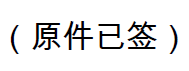 附件：1件附件 1
提议删除的建议书：ITU-T I.373ITU-T I.373 建议书“支持通用个人通信（UPT）的网络能力”批准日期：1993年3月范围：本建书议确定了功能要求和网络结构并规定了支持通用个人通信（UPT）的网络能力，特别是在多网络通信环境下为UPT用户提供广泛的服务。本建议书应结合以下建议书草案一同阅读：a)	I.114（UPT词汇）；b)	I.312（智能网架构原理）；c)	I.328（服务平面架构/IN）；d)	I.329（全局功能平面架构/IN）；e)	F.850（通用个人通信的原则/UPT）；f)	E.168（针对UPT应用E.164码号方案）。删除上述建议书的原因：在此建议书获得批准时，UPT概念使用了特定的技术和业务概念。自1993年以来，相关技术已经发展，如今已不再提供UPT系列建议书指定的业务。因此，这一建议书已经过时。基于上述理由，SG13建议电信标准化局主任着手删除ITU-T I.373建议书。______________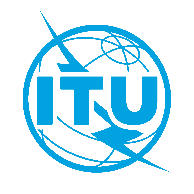 国 际 电 信 联 盟电信标准化局文号：电信标准化局第32号通函SG13/TK致：–	国际电联各成员国主管部门抄送：–	ITU-T部门成员；–	ITU-T第13研究组部门准成员；–	国际电联学术成员；–	ITU-T第13研究组正副主席；–	电信发展局主任；–	无线电通信局主任电话：+41 22 730 5126致：–	国际电联各成员国主管部门抄送：–	ITU-T部门成员；–	ITU-T第13研究组部门准成员；–	国际电联学术成员；–	ITU-T第13研究组正副主席；–	电信发展局主任；–	无线电通信局主任传真：+41 22 730 5853致：–	国际电联各成员国主管部门抄送：–	ITU-T部门成员；–	ITU-T第13研究组部门准成员；–	国际电联学术成员；–	ITU-T第13研究组正副主席；–	电信发展局主任；–	无线电通信局主任电子邮件：tsbsg13@itu.int致：–	国际电联各成员国主管部门抄送：–	ITU-T部门成员；–	ITU-T第13研究组部门准成员；–	国际电联学术成员；–	ITU-T第13研究组正副主席；–	电信发展局主任；–	无线电通信局主任事由：事由：提议在ITU-T第13研究组2022年7月4日至15日的会议上删除经该组同意删除的ITU-T I.373建议书提议在ITU-T第13研究组2022年7月4日至15日的会议上删除经该组同意删除的ITU-T I.373建议书提议在ITU-T第13研究组2022年7月4日至15日的会议上删除经该组同意删除的ITU-T I.373建议书